( Подготовительная группа).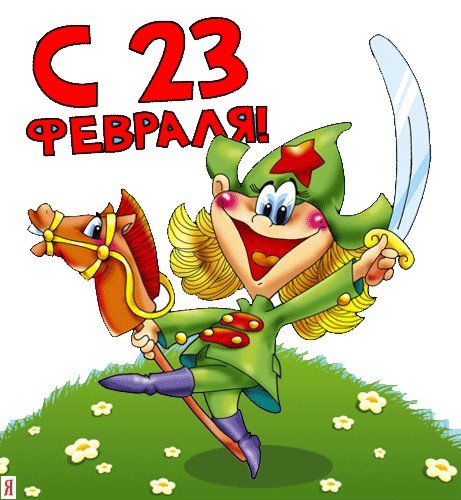 Задачи: Доставлять детям радость, обогатить их жизненный опыт яркими  впечатлениями.Предоставлять детям возможности проявить себя в различных видах деятельности.Воспитывать чувство гордости за российскую армию, уважение к людям, защищавшим Родину в годы войны.Закреплять полученные ранее умения и навыки.Формировать положительную самооценку, аналитическое отношение к себе и деятельности товарищей.Украшения для зала: плакаты с надписями «Поздравляем с праздником 23 февраля», «Быстрее! Выше! Сильнее!»; детские рисунки о российской армии; олимпийские кольца — 5 малых обручей (черного, красного, синего, желтого и зеленого цветов); олимпийский флаг; гирлянды из цветных флажков.Инвентарь: 3 фитбол-мяча (d = 60—80 см); 6 ориентир;! (флажок, пирамидка): 8 больших кеглей (h = 30 см); 6 резиновых мячей (d = 18—20 см);  гимнастические палки; 3 обруча; 4 цветных флажка: красного, синего, желтого и белого цветов); 1 поднос с раздичными предметами – 8 шт.;грамоты; медали по количеству игроков в командах; небольшие призы для детей; эмблемы команд —по количеству игроков в командах; магнитофон; фортепиано.Ход досуга.Ведущий:.Здравствуйте, уважаемые взрослые и дети! Нам очень приятно видеть вас сегодня на нашем спортивном празднике, посвященном Дню Защитников Отечества. Это праздник наших мужчин и, конечно же, наших мальчиков – будущих защитников нашей Родины. Стать настоящим защитником Родины каждый должен с детства. И в честь такого праздника мы проведем спортивное соревнование между ребятами подготовительных групп.  Под фонограмму песни «Наша армия» в исполнении группы «Непоседы» в зал строевым шагом входят мальчики колонной по двое, через центр расходятся по кругу и совершают круг почета.Ведущая: Ведь сегодня день особыйДля мальчишек и мужчин –День Защитника Отечества -Знает каждый гражданин! Вступление: дети, по очереди, рассказывают стихотворения.1-й ребенок.Слава армии любимой!Слава армии родной!Наш солдат отважный, сильный,Охраняет наш покой.2-й ребенок.Российский воин бережётРодной страны покой и славуОн на посту, и наш народГордиться армией по праву.3-й ребенок.Наша армия родная и отважна, и сильна.  Никому не угрожая, охраняет нас она. Оттого мы любим с детства этот праздник в феврале. Слава армии российской — Самой мирной на земле.Мальчики читают стихи 1-й ребенок: У меня пока игрушки:Танки, пистолеты, пушки, Оловянные солдаты, Бронепоезд, автоматы. 2-й ребенок: А когда настанет срок, Чтоб служить спокойно мог, Я с ребятами в игреТренируюсь во дворе. 3-й ребёнок: Мы играем там в «Зарницу» - Прочертили мне границу, На посту я! Стерегу! Раз доверили – смогу! 4-й ребёнок: А родители в окнеСмотрят вслед с тревогой мне. Не волнуйтесь вы за сына, Я же – будущий мужчина! Ведущий: Служба в армии – это очень почетная обязанность. Стать настоящим мужчиной – защитником Родины, каждый мальчишка должен готовиться с детства. Команды представляют название, девиз и приветствие соперникам и жюри.1-й ребенок.Мы мечтаем, Мы мечтаем, Что, когда мы подрастем, Пехотинцами мы станем И на флот служить пойдем.2-й ребенок.Нам лет еще немного, Но все мы молодцы.И мы шагаем в ногу, Как в армии бойцы.3-й ребенок.Чтоб защитниками стать,Долг солдата выполнять, Нужно крепким, сильным быть, С физкультурою дружить.4-й ребенок.Спорт нам плечи расправляет,Силу, ловкость нам дает,Он нам мышцы развивает,На рекорды нас зовет.Ведущий: А это ещё кто, ребята, вы не знаете? (ответы детей) А почему у неё на спине пропеллер? Баба Яга: Почему? Почему? Это я у Карлсона одолжила. Прослышала, что у вас тут праздник и боялась не успеть. Но, кажется, я вовремя. Ой, люблю праздники, люблю покушать, поплясать, похулиганить. Вот! Особенно люблю мальчишек. Они такие непослушные, капризные, неспортивные и с ними легко справиться. А тут как раз праздник для мальчишек. Вот тут- то я их и съем! Ведущий: Наши мальчики не такие, тебе с ними не справиться. Баба Яга: Так я и поверила (подходит, щупает мышцы на руках). Да, плохи мои дела, но ничего, я хитростью возьму. Ведущий: Не хитри, Баба Яга, давай лучше соревноваться. Баба Яга: А вы возьмёте меня? (ответы детей) Ведущий: И сегодня мы проверим вашу ловкость, смекалку, дисциплинированность, помощь товарищам и многие другие качества, необходимые будущим защитникам Отечества. Баба Яга: К соревнованиям необходимо подготовиться. Разминка с участниками команд - Физкультминутка «Будь внимательным» (Дети выполняют движения соответственно тексту).
Ровно встали, подтянулись.
Руками к солнцу потянулись.
Руки в стороны, вперед.
Делай вправо поворот,
Делай влево поворот.
Присядем и встаём,
Руками пол мы достаём.
И на месте мы шагаем,
Ноги выше поднимаем.
Дети, стой! Раз – два!
Вот и кончилась игра.
Ведущий: А сейчас начинаются наши соревнования. Разрешите представить вам жюри, которое будет оценивать наши результаты (представление жюри) .1-й конкурс: «Пронеси, не урони»Команды строятся за линиями старта. В руках первых в команде игроков по 2 мяча (d = 18—20 см). Напротив каждой из команд на расстоянии 6—8 м ставится по ориентиру (флажок, пирамидка). По сигналу ведущего первые игроки команд с двумя мячами в руках добегают до ориентира, обегают его, возвращаются к линии старта, передают мячи следующим игрокам. Следующие участники команд выполняют те же действия. Побеждает команда, которая быстрее и правильнее выполнит задание.2-й конкурс: эстафета «Гонки шаров»Команды строятся в колонны по одному за линиями старта. Перед первым игроком каждой команды на линию старта кладется по одному «снежному» шару (мяч-фитбол). На расстоянии 6—8 м от каждой из команд ставится ориентир. Между линиями старта и ориентиром расставляются 3 кегли (расстояние между кеглями около 1 м). По сигналу ведущего первые игроки команд катят шары между кеглями до финиша (ориентира), огибают его, затем берут шар в руки, 1)бегом возвращаются по прямой в свою команду, передают шар следующему игроку. Все следующие игроки выполняют те же действия. Побеждает команда, последний игрок которой раньше доставит шар на линию старта.
Ведущий: А теперь, друзья,
Вам зарядка для ума:
Загадки не простые,
Загадки морские. (Загадывает загадки).3-й конкурс:– «Отгадай-ка»
Чтоб увидеть мне вдали
Пароходы, корабли,
В него быстро погляжу
Всей команде расскажу. (Бинокль) Что за птица смелаяПо небу промчалась?Лишь дорожка белаяОт нее осталась? (Самолет.) Крыльев нету, но онаДля полетов рождена.Выпускает яркий хвост —Поднимается до звезд. (Ракета.)	Чтобы сильная волна
Корабль сдвинуть не смогла,
За борт быстро цепь бросаем,
В воду груз тот отпускаем. (Якорь)Ползет черепаха-стальная рубаха,Не знает ни боли она и ни страха.
Враг в овраг, и она, где враг.Что это за черепаха? (Танк). Без плавников, среди глубинЖелезный плавает дельфин. (Подводная лодка.) Стоят тут три старушки,Суровые подружки,Вздохнут они да охнут,Вблизи все люди глохнут.(Пушки)Любит он на море качку,Ходит тихо он, в раскачку,Бородой подчас зарос,Старый, доблестный…(Матрос)


4-й конкурс: эстафета «В праздник солнце ярче светит»Команды становятся за линиями старта. На линиях финиша на расстоянии 5—6 м напротив каждой из команд кладется по листу ватмана (формат А2) и по 4 фломастера (2 желтых, 1 синий, 1 красный). По сигналу первый игрок каждой команды бежит к линии финиша, рисует на ватмане окружность — это солнце, возвращается обратно в команду, передает эстафету следующему игроку. Следующие игроки по очереди выполняют те же действия, при этом добавляют к рисункам по одной детали (лучики, глазки, рот-улыбку). Последний игрок, возвращаясь в команду, приносит с собой законченный рисунок. Оцениваются быстрота выполнения задания и качество выполнения рисунка.5-й конкурс: эстафета «Конники-спортсмены»Команды строятся за линиями старта в колонны по одному. В руках игроков, стоящих в колоннах первыми, находятся гимнастические палки с прикрепленными к ним изображениями головы коня. По сигналу ведущего первые игроки, зажав палку между коленями и держась за нее руками, как на коне, прямым галопом, огибая препятствия (кубики из поролона, обшитые тканью), двигаются к ориентиру, расположенному на расстоянии 6—8 м от старта. Дети огибают ориентиры, по прямой галопом возвращаются в свои команды, передают «коня» следующему игроку. Остальные игроки повторяют те же действия. Побеждает команда, которая быстрее и без ошибок выполнит упражнение Ведущий:  Ну, а теперь посмотрим, как наши защитники умеют в сложной ситуации обуваться6-й конкурс: «Обувайка» Команды строятся за линиями старта в колонны по одному. На линиях финиша на расстоянии 5—6 м напротив каждой из команд кладется обруч. Дети снимают свою обувь, смешивают ее и оставляют  в обруче. По сигналу первый игрок каждой команды бежит к линии финиша, находит свою пару обуви, обувается и возвращается  обратно в команду,  передает эстафету следующему игроку. Следующие игроки по очереди выполняют те же действия. Побеждает команда, которая быстрее и без ошибок выполнит задание. 7-й конкурс:– «Конкурс капитанов»
Ведущий: Приглашаю капитанов команд. Проведём игру «Что изменилось?». Капитаны у нас будут разведчиками. А настоящий разведчик должен быть очень внимательным. Для каждого капитаны приготовлены на подносах разные предметы. Они посмотрят на них одну минуту, отвернутся. Я в это время уберу какой-нибудь предмет. Капитаны должны отгадать, что пропало с подноса.
Ведущий: Пока жюри подводит итог всех эстафет, мы со зрителями поиграем в игру. Попрошу выйти всех в центр зала. Игру проведет – Баба Яга.Игра для участников соревнований, болельщиков и зрителей «Цветные кружки»Игроки команд, болельщики, зрители образуют большой круг. Под любую маршевую музыку, произвольно выбранную музыкальным руководителем и исполненную им на фортепиано, все шагают другу друг за другом. В центре круга находится ведущий -  Баба Яга, в руках у нее 4 кружка (d - 18 см): красного, синего, желтого и зеленого цветов. Ведущий – Баба Яга в произвольном порядке поднимает кружки, играющие выполняют движения, соответствующие каждому кружкуКрасный: останавливаются, кричат: «Ура»!Синий: имитируют греблю веслами — «моряки».Зеленый: приседают — «разведчики».Желтый: останавливаются, хлопают в ладоши — «артиллеристы».По окончании игры под торжественную музыку команды строятся перед гостями и судьями полукругом.Ведущий: Наш праздник, посвященный Дню защитника Отечества, близится  к завершению. Все участники наших спортивных соревнований — молодцы! Ребенок:Всех военных с этим днём Поздравляем дружно! А когда мы подрастём,Родине послужим!Мы хотим нашим дедушкам и папам спеть песню и пожелать им здоровья, силы и бодрости духа.Дети исполняют песню «Папа — лучший друг» (муз. Б.Савельева, сл. М. Пляцковского) или любую другую и" усмотрению педагога.Ведущий: Молодцы, ребята. А теперь просим уважаемое жюри подвести итоги соревнований.По итогам соревнований объявляется победитель спортивных соревнований. Жюри награждают детей грамотами, медалями , вручают небольшие призы.Под торжественную музыку — марш В. Агапкина «Прощание славянки» — дети совершают круг почета, затем выходят из зала.